Knights of Columbus 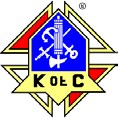 St. Margaret Mary Council Number 11091 111 South Hubbard Street                	                   Algonquin, Illinois 60102 	   Check Voucher Request  Check Voucher Request  Check Voucher Request  Check Voucher Request Date: Payable To: Address: City, State, Zip Purpose of Payment: Activity & EventVoucher Audit  Voucher Audit  Voucher Audit  Voucher Audit   Prepared By: Invoice Number: Amount: Check Number: Check Date: General Ledger Acct: Approved By: